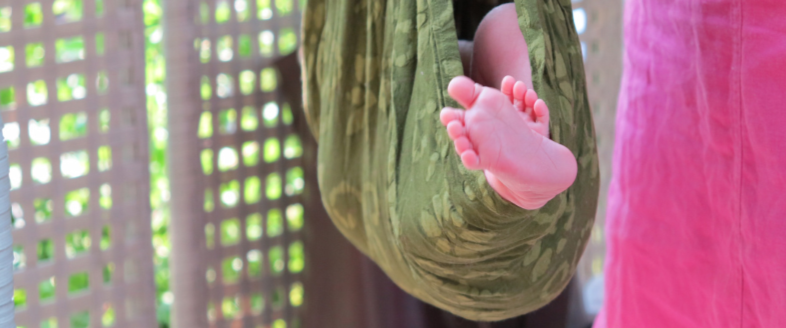 Midwife Alliance is hiring!General Registrant wantedstarting April 1, 2024We are a busy urban practice in Toronto’s West End with privileges at St. Joseph’s Health Centre and The Toronto Birth Centre. We have a very diverse practice, both in terms of our client base and our midwives. We currently work in a shared-care model in teams of two or three, with a “week-on-call, week-off-call” rotation. We have full scope. We are looking for a General Registrant to start April 1, or as soon as possible after that date. You will be coming into a team with caseload in place, working with an awesome team of midwives. This posting is for a one year locum position with a good possibility of extension. Please submit your letters of interest to Midwifealliance@gmail.com.We look forward to hearing from you!